Publicado en Almonacid de Zorita-Guadalajara el 04/01/2021 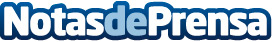 Ana Belén Gómez gana el premio a la mejor fachada navideña de Almonacid de ZoritaPara ella, el premio de 300 euros como ganadora del I Concurso de decoración navideña de fachadas, ventanas y balcones de la villa alcarreña. En segundo puesto quedó  la de Mónica García, y, en tercer lugar, la de Sergio de la FuenteDatos de contacto:Javier Bravo606411053Nota de prensa publicada en: https://www.notasdeprensa.es/ana-belen-gomez-gana-el-premio-a-la-mejor Categorias: Interiorismo Castilla La Mancha Ocio para niños Premios http://www.notasdeprensa.es